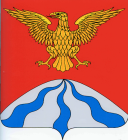 АДМИНИСТРАЦИЯ  МУНИЦИПАЛЬНОГО  ОБРАЗОВАНИЯ«ХОЛМ – ЖИРКОВСКИЙ  РАЙОН»  СМОЛЕНСКОЙ  ОБЛАСТИР А С П О Р Я Ж Е Н И Еот  28.01.2020 №21-рО внесении  дополнений в  перечень муниципальных              программ В соответствии с постановлением Администрации муниципального образования «Холм-Жирковский район» Смоленской области от 01.10.2013 № 494 «Об утверждении Порядка разработки и реализации муниципальных программ и Порядка проведения оценки эффективности реализации муниципальных программ»          1.Внести в     распоряжение  Администрации муниципального образования «Холм-Жирковский район» Смоленской области от  01.10.2018  №343-р «Об утверждении   перечня муниципальных программ» (в редакции распоряжения от 30.10.2018 №385-р, 21.10.2019 №401-р) дополнения,   дополнив перечень муниципальных программ позицией следующего содержания:          2. Настоящее распоряжение  вступает в силу со дня его подписания.и.п.Главы муниципального образования«Холм-Жирковский район»Смоленской области                                                                          А.П.ГороховПЕРЕЧЕНЬ МУНИЦИПАЛЬНЫХ  ПРОГРАММАДМИНИСТРАЦИЯ  МУНИЦИПАЛЬНОГО  ОБРАЗОВАНИЯ«ХОЛМ – ЖИРКОВСКИЙ  РАЙОН»  СМОЛЕНСКОЙ  ОБЛАСТИР А С П О Р Я Ж Е Н И Еот  21.10.2019 №401-р О внесении  изменений в  перечень муниципальных              программ В соответствии с постановлением Администрации муниципального образования «Холм-Жирковский район» Смоленской области от 01.10.2013 № 494 «Об утверждении Порядка разработки и реализации муниципальных программ и Порядка проведения оценки эффективности реализации муниципальных программ»          1.Внести в     распоряжение  Администрации муниципального образования «Холм-Жирковский район» Смоленской области от  01.10.2018  №343-р «Об утверждении   перечня муниципальных программ» (в редакции распоряжения от 30.10.2018 №385-р) дополнения,  изложив перечень муниципальных программ в новой редакции (прилагается).          2. Настоящее распоряжение  вступает в силу со дня его подписания.Глава муниципального образования«Холм-Жирковский район»Смоленской области                                                                          О.П.МакаровПЕРЕЧЕНЬ МУНИЦИПАЛЬНЫХ  ПРОГРАММАДМИНИСТРАЦИЯ  МУНИЦИПАЛЬНОГО  ОБРАЗОВАНИЯ«ХОЛМ – ЖИРКОВСКИЙ  РАЙОН»  СМОЛЕНСКОЙ  ОБЛАСТИР А С П О Р Я Ж Е Н И Еот  30.10.2018 №385-рО внесении дополнения в  перечень муниципальных              программ 1.Внести в     распоряжение  Администрации муниципального образования «Холм-Жирковский район» Смоленской области от  01.10.2018  №343-р «Об утверждении   перечня муниципальных программ»  следующее дополнение:       1.1.Дополнить перечень муниципальных программ следующей  муниципальной программой:        2. Настоящее распоряжениевступает в силу со дня его подписания и распространяет свое действие на правоотношения, возникшие с 01.01.2019 года.Глава муниципального образования«Холм-Жирковский район»Смоленской области                                                                          О.П.МакаровПЕРЕЧЕНЬ МУНИЦИПАЛЬНЫХ  ПРОГРАММАДМИНИСТРАЦИЯ  МУНИЦИПАЛЬНОГО  ОБРАЗОВАНИЯ«ХОЛМ – ЖИРКОВСКИЙ  РАЙОН»  СМОЛЕНСКОЙ  ОБЛАСТИР А С П О Р Я Ж Е Н И Еот  01.10.2018  №343-рОб утверждении перечня муниципальных  программ В целях обеспечения перехода на формирование муниципального бюджета на основе  муниципальных программ:1.Утвердить прилагаемый перечень муниципальных программ.          2.Считать утратившим силу распоряжение Администрации муниципального образования «Холм-Жирковский район» Смоленской области от  27.09.2016 №317-р (в редакции распоряжения 17.05.2017  №177-р, от 29.09.2017  № 359-р).        3. Настоящее распоряжение вступает в силу со дня его подписания и распространяет свое действие на правоотношения, возникшие с 01.01.2019 года.Глава муниципального образования«Холм-Жирковский район»Смоленской области                                                                        О.П.МакаровПЕРЕЧЕНЬ МУНИЦИПАЛЬНЫХ  ПРОГРАММАДМИНИСТРАЦИЯ  МУНИЦИПАЛЬНОГО  ОБРАЗОВАНИЯ«ХОЛМ – ЖИРКОВСКИЙ  РАЙОН»  СМОЛЕНСКОЙ  ОБЛАСТИР А С П О Р Я Ж Е Н И Еот  29.09.2017 №359-рО внесении изменений и дополненийв           перечень      муниципальныхпрограммВнести в     распоряжение  Администрации муниципального образования «Холм-Жирковский район» Смоленской области от  27.09.2016 №317-р (в редакции распоряжения 17.05.2017  №177-р) «Об утверждении   перечня муниципальных программ»  следующие   изменения и дополнения:1. в названии муниципальной программы  «Обеспечение жильем молодых семей на территории муниципального образования  «Холм-Жирковский район» Смоленской области в 2015-2019 году» слова  «в 2015-2019 году» заменить словами «в 2015-2020 году»;-в названии  муниципальной программы  «Управление муниципальным имуществом и земельными ресурсами муниципального образования «Холм-Жирковский район»  Смоленской области на 2017-2019 годы» слова «на 2017-2019 годы» заменить словами «на 2017-2020 годы»;-в названии муниципальной программы  «Построение и развитие аппаратно-программного комплекса «Безопасный город на территории муниципального образования «Холм-Жирковский район» Смоленской области на 2016-2019 годы», слова на 2016-2019 годы заменить словами «на 2016-2020 годы».       2.Дополнить перечень муниципальных программ следующей  муниципальной программой: 3. Настоящее распоряжение вступает в силу после дня подписания.Глава муниципального образования«Холм-Жирковский район»Смоленской области                                                                   О.П.МакаровАДМИНИСТРАЦИЯ  МУНИЦИПАЛЬНОГО  ОБРАЗОВАНИЯ«ХОЛМ – ЖИРКОВСКИЙ  РАЙОН»  СМОЛЕНСКОЙ  ОБЛАСТИР А С П О Р Я Ж Е Н И Еот  17.05.2017  №177-рО внесении дополнений в переченьмуниципальных             программВнести в     распоряжение  Администрации муниципального образования «Холм-Жирковский район» Смоленской области от  27.09.2016 №317-р «Об утверждении   перечня муниципальных программ»  следующие   дополнения:Дополнить перечень муниципальных   программ       следующимимуниципальными программами:  2. Настоящее распоряжение вступает в силу после дня подписания.Глава муниципального образования«Холм-Жирковский район»Смоленской области                                                   О.П.МакаровПЕРЕЧЕНЬ МУНИЦИПАЛЬНЫХ  ПРОГРАММАДМИНИСТРАЦИЯ  МУНИЦИПАЛЬНОГО  ОБРАЗОВАНИЯ«ХОЛМ – ЖИРКОВСКИЙ  РАЙОН»  СМОЛЕНСКОЙ  ОБЛАСТИР А С П О Р Я Ж Е Н И Еот  27.09.2016 №317-рОб утверждении   перечнямуниципальных программВ целях обеспечения перехода на формирование муниципального бюджета на основе  муниципальных  программ:1.Утвердить прилагаемый перечень  муниципальных  программ (прилагается).          2.Считать утратившим силу распоряжение Администрации муниципального образования «Холм-Жирковский район» Смоленской области№381-р  от 01.10.2015   «Об утверждении перечня муниципальных программ муниципального образования  «Холм-Жирковский район» Смоленской области на 2016 год и плановый период 2017-2018 годы» (в редакции распоряжения от   04.04.2015 №85-р)3. Настоящее распоряжение вступает в силу  с 01.01.2017г.Глава муниципального образования«Холм-Жирковский район»Смоленской области                                                   О.П.МакаровПЕРЕЧЕНЬ МУНИЦИПАЛЬНЫХ  ПРОГРАММАДМИНИСТРАЦИЯ  МУНИЦИПАЛЬНОГО  ОБРАЗОВАНИЯ«ХОЛМ – ЖИРКОВСКИЙ  РАЙОН»  СМОЛЕНСКОЙ  ОБЛАСТИР А С П О Р Я Ж Е Н И Еот   04.04.2016  №85-рО внесении дополнения   в   перечень муниципальных                  программ муниципального             образования «Холм - Жирковский               район» Смоленской    области    на  2016 год и плановый   период 2017-2018 годы Внести в распоряжение Администрации муниципального образования «Холм-Жирковский район» Смоленской области от  01.10.2015 №381-р «Об утверждении перечня муниципальных программ  муниципального            образования «Холм - Жирковский   район» Смоленской    области  на  2016 год и плановый   период 2017-2018 годы» следующее дополнение:         1.дополнить перечень муниципальных программ следующей  муниципальной   программой: 2. Настоящее распоряжение вступает в силу после дня подписания.Глава муниципального образования«Холм-Жирковский район»Смоленской области					              О.П.МакаровПЕРЕЧЕНЬ МУНИЦИПАЛЬНЫХ  ПРОГРАММАДМИНИСТРАЦИЯ  МУНИЦИПАЛЬНОГО  ОБРАЗОВАНИЯ«ХОЛМ – ЖИРКОВСКИЙ  РАЙОН»  СМОЛЕНСКОЙ  ОБЛАСТИР А С П О Р Я Ж Е Н И Еот  01.10.2015 №381-рОб       утверждении             перечня муниципальных                  программмуниципального            образования «Холм - Жирковский             район» Смоленской    области    на  2016 год и плановый период 2017-2018 годыВ соответствии с постановлением Администрации муниципального образования «Холм-Жирковский район» Смоленской области от  01.10.2013  №494 « Об утверждении Порядка разработки и реализации муниципальных программ и Порядка  проведения оценки эффективности реализации муниципальных программ»1. Утвердить перечень муниципальных программ муниципального образования «Холм-Жирковский район» Смоленской области, реализация которых планируется на  2016 год и плановый период 2017-2018 годы (прилагается). 2.Считать утратившим силу распоряжение Администрации муниципального образования «Холм-Жирковский район» Смоленской области№253-р  03.10.2013г.  «Об утверждении перечня муниципальных программ» ( в редакции распоряжений от 21.02.2014 №22-р, 13.03.2014 №43-р, от 18.06.2014  №-190-р, от  07.10.2014 №323-р,  от 25.12.2014  №423-р, от   03.08.2015 №305-р)3. Настоящее распоряжение вступает в силу  с 01.01.2016г.Глава Администрациимуниципального образования«Холм-Жирковский район»Смоленской области                                                                  О.П.МакаровПЕРЕЧЕНЬ МУНИЦИПАЛЬНЫХ  ПРОГРАММАДМИНИСТРАЦИЯ  МУНИЦИПАЛЬНОГО  ОБРАЗОВАНИЯ«ХОЛМ – ЖИРКОВСКИЙ  РАЙОН»  СМОЛЕНСКОЙ  ОБЛАСТИР А С П О Р Я Ж Е Н И Еот   03.08.2015 №305-рО внесении   дополнения  в переченьмуниципальных                  программВ соответствии с постановлением Администрации муниципального образования «Холм-Жирковский район» Смоленской области от  01.10.2013  №494 « Об утверждении Порядка разработки и реализации муниципальных программ и Порядка  проведения оценки эффективности реализации муниципальных программ»1.Внести в распоряжение Администрации муниципального образования «Холм-Жирковский район» Смоленской области от  03.10.2013г. №253-р  «Об утверждении перечня муниципальных программ» ( в редакции распоряжений от 21.02.2014 №22-р, 13.03.2014 №43-р, от 18.06.2014  №-190-р, от  07.10.2014 №323-р,  25.12.2014  №423-р)  следущее  дополнение: 1.1.Дополнить перечень муниципальных программ следующей муниципальной  программой: 2. Перечень муниципальных программ изложить в новой редакции.3. Настоящее распоряжение вступает в силу после дня подписания.Глава Администрациимуниципального образования«Холм-Жирковский район»Смоленской области                                                   О.П.МакаровПЕРЕЧЕНЬ МУНИЦИПАЛЬНЫХ  ПРОГРАММАДМИНИСТРАЦИЯ  МУНИЦИПАЛЬНОГО  ОБРАЗОВАНИЯ«ХОЛМ – ЖИРКОВСКИЙ  РАЙОН»  СМОЛЕНСКОЙ  ОБЛАСТИР А С П О Р Я Ж Е Н И Еот   25.12.2014  №423-рО внесении  изменений и дополнений  в   перечень  муниципальных программВ соответствии с постановлением Администрации муниципального образования «Холм-Жирковский район» Смоленской области от  01.10.2013  №494 « Об утверждении Порядка разработки и реализации муниципальных программ и Порядка  проведения оценки эффективности реализации муниципальных программ»1.Внести в распоряжение Администрации муниципального образования «Холм-Жирковский район» Смоленской области от  03.10.2013г. №253-р  «Об утверждении перечня муниципальных программ» ( в редакции распоряжений от 21.02.2014 №22-р, 13.03.2014 №43-р, от 18.06.2014  №-190-р, от  07.10.2014 №323-р)  следущие дополне-ния и изменения: 1.1.Дополнить перечень муниципальных программ следующей муниципальной  программой:    1.2. Исключить из перечня муниципальных программ следующую программу:         2. Перечень муниципальных программ изложить в новой редакции.         3. Настоящее распоряжение вступает в силу после дня подписания.Глава Администрациимуниципального образования«Холм-Жирковский район»Смоленской области						                 О.П.МакаровПЕРЕЧЕНЬ МУНИЦИПАЛЬНЫХ  ПРОГРАММАДМИНИСТРАЦИЯ  МУНИЦИПАЛЬНОГО  ОБРАЗОВАНИЯ«ХОЛМ – ЖИРКОВСКИЙ  РАЙОН»  СМОЛЕНСКОЙ  ОБЛАСТИР А С П О Р Я Ж Е Н И Еот  07.10.2014 №323-рО внесении  изменений и дополнений  в   перечень  муниципальных программВнести в распоряжение Администрации муниципального образования «Холм-Жирковский район» Смоленской области от  03.10.2013г. №253-р  «Об утверждении перечня муниципальных программ» ( в редакции распоряжений от 2 1.02.2014 №22-р, от 13.03.2014 №43-р,  от 18.06.2014  №-190-р) следующие  изменения и дополнения:1.Графу «Ответственный исполнитель»  муниципальной  программы «Разви-тие  животноводства и укрепление кормовой базы  сельскохозяйственных  предприя-тий  муниципального образования «Холм-Жирковский район» Смоленской области на 2014-2016 годы»  читать в следующей редакции:2.Дополнить перечень муниципальных программ следующими  муниципальными  программами: 3. Настоящее распоряжение вступает в силу после дня подписания.Глава Администрациимуниципального образования«Холм-Жирковский район»Смоленской области						                 О.П.МакаровПЕРЕЧЕНЬ МУНИЦИПАЛЬНЫХ  ПРОГРАММАДМИНИСТРАЦИЯ  МУНИЦИПАЛЬНОГО  ОБРАЗОВАНИЯ«ХОЛМ – ЖИРКОВСКИЙ  РАЙОН»  СМОЛЕНСКОЙ  ОБЛАСТИР А С П О Р Я Ж Е Н И Еот 18.06.2014  №-190-рО внесении дополнений  в   переченьмуниципальных программВнести в распоряжение Администрации муниципального образования «Холм-Жирковский район» Смоленской области от  03.10.2013г. №253-р  «Об утверждении перечня муниципальных программ» ( в редакции распоряжений от 21.02.2014 №22-р, 13.03.2014 №43-р) следущие дополнения:1.  Дополнить перечень муниципальных программ следущей  муниципальной программой: «Проведение строительства шахтных колодцев, расположенных на территории Холм-Жирковского района Смоленской области на 2014 год» -  ответственный исполнитель «Отдел по градостроительной деятельности, транспорту, связи и ЖКХ Администрации муниципального образования «Холм-Жирковский район» Смоленской области»2. Настоящее распоряжение вступает в силу после дня подписания.и.п.Главы Администрациимуниципального образования«Холм-Жирковский район»Смоленской области							       О.П.МакаровПЕРЕЧЕНЬ МУНИЦИПАЛЬНЫХ  ПРОГРАММАДМИНИСТРАЦИЯ  МУНИЦИПАЛЬНОГО  ОБРАЗОВАНИЯ«ХОЛМ – ЖИРКОВСКИЙ  РАЙОН»  СМОЛЕНСКОЙ  ОБЛАСТИР А С П О Р Я Ж Е Н И Еот 13.03.2014 №43-рО внесении дополнений  в   переченьмуниципальных программВнести в распоряжение Администрации муниципального образования «Холм-Жирковский район» Смоленской области от  03.10.2013г. №253-р  «Об утверждении перечня муниципальных программ» ( в редакции распоряжения от 21.02.2014 №22-рследующие дополнения:1.  Дополнить перечень муниципальных программ следущей  муниципальной программой: «Обеспечение безопасности дорожного движения на территории муниципального образования «Холм-Жирковский  район» Смоленской области на 2014 – 2016 годы» -  ответственный исполнитель «Отдел по городскому  хозяйству Администрации муниципального образования «Холм-Жирковский район» Смоленской области»2. Настоящее распоряжение вступает в силу после дня подписания.Глава Администрациимуниципального образования«Холм-Жирковский район»Смоленской области							     В.И.БелотеловПЕРЕЧЕНЬ МУНИЦИПАЛЬНЫХ  ПРОГРАММАДМИНИСТРАЦИЯ  МУНИЦИПАЛЬНОГО  ОБРАЗОВАНИЯ«ХОЛМ – ЖИРКОВСКИЙ  РАЙОН»  СМОЛЕНСКОЙ  ОБЛАСТИР А С П О Р Я Ж Е Н И Еот 21.02.2014 №22-рО внесении изменений в   переченьмуниципальных программВнести в распоряжение Администрации муниципального образования «Холм-Жирковский район» Смоленской области от  03.10.2013г. №253-р  «Об утверждении перечня муниципальных программ» следущие изменения:1.  В п.4  перечня муниципальных программ   в графе ответственный исполнитель слова  «главный специалист Абрамян  Р.А.» заменить словами  «главный специалист Белкина О.В.»          2. Настоящее распоряжение вступает в силу после дня подписания.Глава Администрациимуниципального образования«Холм-Жирковский район»Смоленской области				                      	В.И.Белотелов		                 ПЕРЕЧЕНЬ МУНИЦИПАЛЬНЫХ  ПРОГРАММ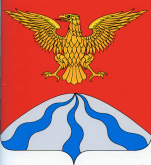 АДМИНИСТРАЦИЯ  МУНИЦИПАЛЬНОГО  ОБРАЗОВАНИЯ«ХОЛМ – ЖИРКОВСКИЙ  РАЙОН»  СМОЛЕНСКОЙ  ОБЛАСТИР А С П О Р Я Ж Е Н И Еот  03.10.2013г. №253-р                   Об утверждении перечнямуниципальных программВ целях обеспечения перехода на формирование муниципального бюджета на основе  муниципальных  программ:Утвердить прилагаемый перечень  муниципальных  программ.2. Настоящее распоряжение вступает в силу после дня подписания.Глава Администрациимуниципального образования«Холм-Жирковский район»Смоленской области				                           В.И.БелотеловПЕРЕЧЕНЬ МУНИЦИПАЛЬНЫХ  ПРОГРАММ24МП «Комплексное развитие сельских территорий муниципального образования «Холм-Жирковский район» Смоленской области»Отдел по образованию Администрация  муниципального образования «Холм-Жирковский район» Смоленской области»№Наименование муниципальной программыНаименование ответственного исполнителя1МП «Создание условий для эффективного управления  муниципальным образованием  «Холм-Жирковский район» Смоленской области» Заместитель Главы  муниципального образования«Холм-Жирковский район» Смоленской -начальник отдела2МП «Газификация населенных пунктов Холм-Жирковского района Смоленской области»Отдел по градостроительной деятельности, транспорту, связи и жкх Администрации муниципального образования «Холм-Жирковский район» Смоленской области; 3МП «Энергосбережение и повышение энергетической эффективности на территории  муниципального образования «Холм-Жирковский район» Смоленской области»Отдел по градостроительной деятельности, транспорту, связи и жкх Администрации муниципального образования «Холм-Жирковский район» Смоленской области4МП «Создание условий для обеспечения безопасности жизнедеятельности населения муниципального образования «Холм-Жирковский район» Смоленской области»Заместитель Главы муниципального образования «Холм-Жирковский район» Смоленской области-начальник отдела5МП «Поддержка пассажирского транспорта общего пользования в муниципальном образовании «Холм-Жирковский район» Смоленской области»Заместитель Главы муниципального образования «Холм-Жирковский район» Смоленской области-начальник отдела6МП «Развитие сельского хозяйства в муниципальном образовании «Холм-Жирковский район» Смоленской области»Заместитель Главы муниципального образования «Холм-Жирковский район» Смоленской области7МП «Создание условий для эффективного управления муниципальными финансами в  муниципальном образовании «Холм-Жирковский район» Смоленской области»Финансовое управление Администрации муниципального  образования «Холм-Жирковский район» Смоленской области8МП «Развитие системы образования и молодежной политики в  муниципальном образовании «Холм-Жирковский район» Смоленской области»Отдел по образованию Администрация  муници-пального образования «Холм-Жирковский район» Смоленской области9МП «Развитие культуры, спорта и туризма на территории муниципального образования «Холм-Жирковский район» Смоленской области»Отдел по культуре и спорту Администрация муниципального образования «Холм-Жирковский район» Смоленской области10МП «Демографическое развитие муниципального образования  «Холм-Жирковский район»  Смоленской области»Отдел по образованию Администрации мунципального образования «Холм-Жирковский район» Смоленской области; Отдел по культуре и спорту Администрации муници-пального образования «Холм-Жирковский район» Смоленской области11МП «Обеспечение жильем молодых семей на территории муниципального образования  «Холм-Жирковский район» Смоленской области»Заместитель Главы муниципального образования «Холм-Жирковский район» Смоленской области-начальник отдела12.МП «Доступная среда на территории муниципального  образования «Холм-Жирковский  район» Смоленской области»Отдел образования  Администрации муниципального образования «Холм-Жирковский район» Смоленской области; Отдел по культуре и спорту Администрации муниципального образования «Холм-Жирковский район» Смоленской области13МП «Построение и развитие аппаратно-программного комплекса «Безопасный город на территории муниципального образования «Холм-Жирковский район» Смоленской области»Заместитель Главы муниципального образования «Холм-Жирковский район» Смоленской области14.МП «Гражданско-патриотическое  воспитание граждан  муниципального образования «Холм-Жирковский район» Смоленской области»Заместитель Главы муниципального образования «Холм-Жирковский район» Смоленской области-начальник отдела;Отдел по образованию Администрации муниципального образования «Холм-Жирковский район» Смоленской области;Отдел по культуре и спорту Администрации муниципального образования «Холм-Жирковский район» Смоленской области.15.МП «Управление муниципальным имуществом и земельными ресурсами муниципального образования «Холм-Жирковский район»  Смоленской области»Заместитель Главы муниципального образования «Холм-Жирковский район» Смоленской области-начальник  отдела16.МП «Сохранение, охрана  объектов культурного наследия (памятников истории и культуры), расположенных на территории муниципального образования «Холм-Жирковский  район» Смоленской области»Отдел по культуре и спорту Администрация муниципального образования «Холм-Жирковский район» Смоленской области17.МП «Развитие добровольчества (волонтерства) в муниципальном образовании  «Холм-Жирковский район» Смоленской области»Администрация муниципального образования «Холм-Жирковский район» Смоленской области18МП «Обращение с твердыми коммунальными отходами на территории муниципального образования «Холм-Жирковский район» Смоленской области»Заместитель Главы муниципального образования «Холм-Жирковский район» Смоленской областиОтдел по градостроительной деятельности, транспорту, связи и ЖКХ Администрации муниципального образования «Холм-Жирковский район» Смоленской области19.МП «Кадровая      политика   в здравоохранении           муниципального образования «Холм-Жирковский район» Смоленской области»Администрация муниципального образования «Холм-Жирковский район» Смоленской области20МП «Отлов безнадзорных (бездомных) собак  на территории Холм-Жирковского городского поселения Холм-Жирковского района Смоленской области»Заместитель Главы муниципального образования «Холм-Жирковский район» Смоленской областиОтдел по городскому хозяйству  Администрации муниципального образования «Холм-Жирковский район» Смоленской области21МП «Комплексное развитие систем коммунальной инфраструктуры Холм-Жирковского городского поселения Холм-Жирковского района Смоленской области» Отдел по градостроительной деятельности, транспорту, связи и ЖКХ  Администрации муниципального образования «Холм-Жирковский район» Смоленской области22.МП «Формирование современной городской среды на территории Холм-Жирковского городского поселения Холм-Жирковского района Смоленской области»Отдел по градостроительной деятельности, транспорту, связи и жкх Администрации муниципального образования «Холм-Жирковский район» Смоленской области23МП «Развитие дорожно-транспортного комплекса Холм-Жирковского  городского поселения Холм-Жирковского района Смоленской области»Заместитель Главы муниципального образования «Холм-Жирковский район» Смоленской области24МП «Комплексное развитие сельских территорий муниципального образования «Холм-Жирковский район» Смоленской области»Отдел по образованию Администрация  муниципального образования «Холм-Жирковский район» Смоленской области№Наименование муниципальной программыНаименование ответственного исполнителя1МП «Создание условий для эффективного управления  муниципальным образованием  «Холм-Жирковский район» Смоленской области» Заместитель Главы  муниципального образования«Холм-Жирковский район» Смоленской -начальник отдела2МП «Газификация населенных пунктов Холм-Жирковского района Смоленской области»Отдел по градостроительной деятельности, транспорту, связи и жкх Администрации муниципального образования «Холм-Жирковский район» Смоленской области; 3МП «Энергосбережение и повышение энергетической эффективности на территории  муниципального образования «Холм-Жирковский район» Смоленской области»Отдел по градостроительной деятельности, транспорту, связи и жкх Администрации муниципального образования «Холм-Жирковский район» Смоленской области4МП «Создание условий для обеспечения безопасности жизнедеятельности населения муниципального образования «Холм-Жирковский район» Смоленской области»Заместитель Главы муниципального образования «Холм-Жирковский район» Смоленской области-начальник отдела5МП «Поддержка пассажирского транспорта общего пользования в муниципальном образовании «Холм-Жирковский район» Смоленской области»Заместитель Главы муниципального образования «Холм-Жирковский район» Смоленской области-начальник отдела6МП «Развитие сельского хозяйства в муниципальном образовании «Холм-Жирковский район» Смоленской области»Заместитель Главы муниципального образования «Холм-Жирковский район» Смоленской области7МП «Создание условий для эффективного управления муниципальными финансами в  муниципальном образовании «Холм-Жирковский район» Смоленской области»Финансовое управление Администрации муниципального  образования «Холм-Жирковский район» Смоленской области8МП «Развитие системы образования и молодежной политики в  муниципальном образовании «Холм-Жирковский район» Смоленской области»Отдел по образованию Администрация  муници-пального образования «Холм-Жирковский район» Смоленской области9МП «Развитие культуры, спорта и туризма на территории муниципального образования «Холм-Жирковский район» Смоленской области»Отдел по культуре и спорту Администрация муниципального образования «Холм-Жирковский район» Смоленской области10МП «Демографическое развитие муниципального образования  «Холм-Жирковский район»  Смоленской области»Отдел по образованию Администрации мунципального образования «Холм-Жирковский район» Смоленской области; Отдел по культуре и спорту Администрации муници-пального образования «Холм-Жирковский район» Смоленской области11МП «Обеспечение жильем молодых семей на территории муниципального образования  «Холм-Жирковский район» Смоленской области»Заместитель Главы муниципального образования «Холм-Жирковский район» Смоленской области-начальник отдела12.МП «Доступная среда на территории муниципального  образования «Холм-Жирковский  район» Смоленской области»Отдел образования  Администрации муниципального образования «Холм-Жирковский район» Смоленской области; Отдел по культуре и спорту Администрации муниципального образования «Холм-Жирковский район» Смоленской области13МП «Построение и развитие аппаратно-программного комплекса «Безопасный город на территории муниципального образования «Холм-Жирковский район» Смоленской области»Заместитель Главы муниципального образования «Холм-Жирковский район» Смоленской области14.МП «Гражданско-патриотическое  воспитание граждан  муниципального образования «Холм-Жирковский район» Смоленской области»Заместитель Главы муниципального образования «Холм-Жирковский район» Смоленской области-начальник отдела;Отдел по образованию Администрации муниципального образования «Холм-Жирковский район» Смоленской области;Отдел по культуре и спорту Администрации муниципального образования «Холм-Жирковский район» Смоленской области.15.МП «Управление муниципальным имуществом и земельными ресурсами муниципального образования «Холм-Жирковский район»  Смоленской области»Заместитель Главы муниципального образования «Холм-Жирковский район» Смоленской области-начальник  отдела16.МП «Сохранение, охрана  объектов культурного наследия (памятников истории и культуры), расположенных на территории муниципального образования «Холм-Жирковский  район» Смоленской области»Отдел по культуре и спорту Администрация муниципального образования «Холм-Жирковский район» Смоленской области17.МП «Развитие добровольчества (волонтерства) в муниципальном образовании  «Холм-Жирковский район» Смоленской области»Администрация муниципального образования «Холм-Жирковский район» Смоленской области18МП «Обращение с твердыми коммунальными отходами на территории муниципального образования «Холм-Жирковский район» Смоленской области»Заместитель Главы муниципального образования «Холм-Жирковский район» Смоленской областиОтдел по градостроительной деятельности, транспорту, связи и ЖКХ Администрации муниципального образования «Холм-Жирковский район» Смоленской области19.МП «Кадровая      политика   в здравоохранении           муниципального образования «Холм-Жирковский район» Смоленской области»Администрация муниципального образования «Холм-Жирковский район» Смоленской области20МП «Отлов безнадзорных (бездомных) собак  на территории Холм-Жирковского городского поселения Холм-Жирковского района Смоленской области»Заместитель Главы муниципального образования «Холм-Жирковский район» Смоленской областиОтдел по городскому хозяйству  Администрации муниципального образования «Холм-Жирковский район» Смоленской области21МП «Комплексное развитие систем коммунальной инфраструктуры Холм-Жирковского городского поселения Холм-Жирковского района Смоленской области» Отдел по градостроительной деятельности, транспорту, связи и ЖКХ  Администрации муниципального образования «Холм-Жирковский район» Смоленской области22.МП «Формирование современной городской среды на территории Холм-Жирковского городского поселения Холм-Жирковского района Смоленской области»Отдел по градостроительной деятельности, транспорту, связи и жкх Администрации муниципального образования «Холм-Жирковский район» Смоленской области23МП «Развитие дорожно-транспортного комплекса Холм-Жирковского  городского поселения Холм-Жирковского района Смоленской области»Заместитель Главы муниципального образования «Холм-Жирковский район» Смоленской области20.МП«Сохранение, охрана  объектов культурного наследия (памятников истории и культуры),расположенных на территории муниципального образования «Холм-Жирковский  район» Смоленской области»  на 2019-2021 годыОтдел по культуре и спорту Администрация муниципального образования «Холм-Жирковский район» Смоленской области№Наименование муниципальной программыНаименование ответственного исполнителя1МП «Создание условий для эффективного управления  муниципальным образованием  «Холм-Жирковский район» Смоленской области» Заместитель Главы  муниципального образования«Холм-Жирковский район» Смоленской -начальник отдела2МП «Газификация населенных пунктов Холм-Жирковского района Смоленской области»Отдел по градостроительной деятельности, транспорту, связи и жкх Администрации муниципального образования «Холм-Жирковский район» Смоленской области; 3МП «Энергосбережение и повышение энергетической эффективности на территории  муниципального образования «Холм-Жирковский район» Смоленской области»Отдел по градостроительной деятельности, транспорту, связи и жкх Администрации муниципального образования «Холм-Жирковский район» Смоленской области4МП «Создание условий для обеспечения безопасности жизнедеятельности населения муниципального образования «Холм-Жирковский район» Смоленской области»Заместитель Главы муниципального образования «Холм-Жирковский район» Смоленской области-начальник отдела5МП «Поддержка пассажирского транспорта общего пользования в муниципальном образовании «Холм-Жирковский район» Смоленской области»Заместитель Главы муниципального образования «Холм-Жирковский район» Смоленской области-начальник отдела6МП «Развитие сельского хозяйства в муниципальном образовании «Холм-Жирковский район» Смоленской области»Заместитель Главы муниципального образования «Холм-Жирковский район» Смоленской области7МП «Создание условий для эффективного управления муниципальными финансами в  муниципальном образовании «Холм-Жирковский район» Смоленской области»Финансовое управление Администрации муниципального  образования «Холм-Жирковский район» Смоленской области8МП «Развитие системы образования и молодежной политики в  муниципальном образовании «Холм-Жирковский район» Смоленской области»Отдел по образованию Администрация  муници-пального образования «Холм-Жирковский район» Смоленской области9МП «Развитие культуры, спорта и туризма на территории муниципального образования «Холм-Жирковский район» Смоленской области»Отдел по культуре и спорту Администрация муниципального образования «Холм-Жирковский район» Смоленской области10МП «Демографическое развитие муниципального образования  «Холм-Жирковский район»  Смоленской области»Отдел по образованию Администрации мунципального образования «Холм-Жирковский район» Смоленской области; Отдел по культуре и спорту Администрации муници-пального образования «Холм-Жирковский район» Смоленской области11МП «Обеспечение жильем молодых семей на территории муниципального образования  «Холм-Жирковский район» Смоленской области»Заместитель Главы муниципального образования «Холм-Жирковский район» Смоленской области-начальник отдела12.МП «Доступная среда на территории муниципального  образования «Холм-Жирковский  район» Смоленской области»Отдел образования  Администрации муниципального образования «Холм-Жирковский район» Смоленской области; Отдел по культуре и спорту Администрации муниципального образования «Холм-Жирковский район» Смоленской области13МП «Капитальный ремонт общего имущества в многоквартирных домах на территории муниципального образования «Холм-Жирковский район» Смоленской области»Отдел по градостроительной деятельности, транспорту, связи и жкх Администрации муниципального образования «Холм-Жирковский район» Смоленской области;14МП «Комплексное развитие систем коммунальной инфраструктуры Холм-Жирковского городского поселения Холм-Жирковского районаСмоленской области» Отдел по градостроительной деятельности, транспорту, связи и ЖКХ  Администрации муниципального образования «Холм-Жирковский район» Смоленской области15.МП «Построение и развитие аппаратно-программного комплекса «Безопасный город на территории муниципального образования «Холм-Жирковский район» Смоленской области»Заместитель Главы муниципального образования «Холм-Жирковский район» Смоленской области16.МП «Гражданско-патриотическое  воспитание граждан  муниципального образования «Холм-Жирковский район» Смоленской области»Заместитель Главы муниципального образования «Холм-Жирковский район» Смоленской области-начальник отдела;Отдел по образованию Администрации муниципального образования «Холм-Жирковский район» Смоленской области;Отдел по культуре и спорту Администрации муниципального образования «Холм-Жирковский район» Смоленской области.17.МП «Управление муниципальным имуществом и земельными ресурсами муниципального образования «Холм-Жирковский район»  Смоленской области»Заместитель Главы муниципального образования «Холм-Жирковский район» Смоленской области-начальник  отдела18Муниципальная  программа «Формирование современной городской среды на территории Холм-Жирковского городского поселения Холм-Жирковского района Смоленской области»Отдел по градостроительной деятельности, транспорту, связи и жкх Администрации муниципального образования «Холм-Жирковский район» Смоленской области19МП «Развитие дорожно-транспортного комплекса Холм-Жирковского  городского поселения Холм-Жирковского района Смоленской области»Заместитель Главы муниципального образования «Холм-Жирковский район» Смоленской области20МП «Сохранение, охрана  объектов культурного наследия (памятников истории и культуры), расположенных на территории муниципального образования «Холм-Жирковский  район» Смоленской области»на 2019-2021 годыОтдел по культуре и спорту Администрация муниципального образования «Холм-Жирковский район» Смоленской области№Наименование муниципальной программыНаименование ответственного исполнителя1МП «Создание условий для эффективного управления  муниципальным образованием  «Холм-Жирковский район» Смоленской области»Заместитель Главы  муниципального образования«Холм-Жирковский район» Смоленской -начальник отдела2МП «Газификация населенных пунктов Холм-Жирковского района Смоленской области»Отдел по градостроительной деятельности, транспорту, связи и жкх Администрации муниципального образования «Холм-Жирковский район» Смоленской области; 3МП «Энергосбережение и повышение энергетической эффективности на территории  муниципального образования «Холм-Жирковский район» Смоленской области»Отдел по градостроительной деятельности, транспорту, связи и жкх Администрации муниципального образования «Холм-Жирковский район» Смоленской области4МП «Создание условий для обеспечения безопасности жизнедеятельности населения муниципального образования «Холм-Жирковский район» Смоленской области»Заместитель Главы муниципального образования «Холм-Жирковский район» Смоленской области-начальник отдела5МП «Поддержка пассажирского транспорта общего пользования в муниципальном образовании «Холм-Жирковский район» Смоленской области»Заместитель Главы муниципального образования «Холм-Жирковский район» Смоленской области-начальник отдела6МП «Развитие сельского хозяйства в муниципальном образовании «Холм-Жирковский район» Смоленской области»Заместитель Главы муниципального образования «Холм-Жирковский район» Смоленской области7МП «Создание условий для эффективного управления муниципальными финансами в  муниципальном образовании «Холм-Жирковский район» Смоленской области»Финансовое управление Администрации муниципального  образования «Холм-Жирковский район» Смоленской области8МП «Развитие системы образования и молодежной политики в  муниципальном образовании «Холм-Жирковский район» Смоленской области»Отдел по образованию Администрация  муници-пального образования «Холм-Жирковский район» Смоленской области9МП «Развитие культуры, спорта и туризма на территории муниципального образования «Холм-Жирковский район» Смоленской области»Отдел по культуре и спорту Администрация муниципального образования «Холм-Жирковский район» Смоленской области10МП «Демографическое развитие муниципального образования  «Холм-Жирковский район»  Смоленской области»Отдел по образованию Администрации мунципального образования «Холм-Жирковский район» Смоленской области; Отдел по культуре и спорту Администрации муници-пального образования «Холм-Жирковский район» Смоленской области11МП «Обеспечение жильем молодых семей на территории муниципального образования  «Холм-Жирковский район» Смоленской области»Заместитель Главы муниципального образования «Холм-Жирковский район» Смоленской области-начальник отдела12.МП «Доступная среда на территории муниципального  образования «Холм-Жирковский  район» Смоленской области»Отдел образования  Администрации муниципального образования «Холм-Жирковский район» Смоленской области; Отдел по культуре и спорту Администрации муниципального образования «Холм-Жирковский район» Смоленской области13МП «Капитальный ремонт общего имущества в многоквартирных домах на территории муниципального образования «Холм-Жирковский район» Смоленской области»Отдел по градостроительной деятельности, транспорту, связи и жкх Администрации муниципального образования «Холм-Жирковский район» Смоленской области;14МП «Комплексное развитие систем коммунальной инфраструктуры Холм-Жирковского городского поселения Холм-Жирковского районаСмоленской области» Отдел по градостроительной деятельности, транспорту, связи и ЖКХ  Администрации муниципального образования «Холм-Жирковский район» Смоленской области15.МП «Построение и развитие аппаратно-программного комплекса «Безопасный город на территории муниципального образования «Холм-Жирковский район» Смоленской области»Заместитель Главы муниципального образования «Холм-Жирковский район» Смоленской области16.МП «Гражданско-патриотическое  воспитание граждан  муниципального образования «Холм-Жирковский район» Смоленской области»Заместитель Главы муниципального образования «Холм-Жирковский район» Смоленской области-начальник отдела;Отдел по образованию Администрации муниципального образования «Холм-Жирковский район» Смоленской области;Отдел по культуре и спорту Администрации муниципального образования «Холм-Жирковский район» Смоленской области.17.МП «Управление муниципальным имуществом и земельными ресурсами муниципального образования «Холм-Жирковский район»  Смоленской области»Заместитель Главы муниципального образования «Холм-Жирковский район» Смоленской области-начальник отдела;18Муниципальная  программа «Формирование современной городской среды на территории Холм-Жирковского городского поселения Холм-Жирковского района Смоленской области»Отдел по градостроительной деятельности, транспорту, связи и жкх Администрации муниципального образования «Холм-Жирковский район» Смоленской области19МП «Развитие дорожно-транспортного комплекса Холм-Жирковского  городского поселения Холм-Жирковского района Смоленской области»Заместитель Главы муниципального образования «Холм-Жирковский район» Смоленской области19.Муниципальная  программа «Формирование современной городской среды на территории Холм-Жирковского городского поселения Холм-Жирковского района Смоленской области на 2018-2022 годы»Отдел по градостроительной деятельности, транспорту, связи и жкх Администрации муниципального образования «Холм-Жирковский район» Смоленской области16.Муниципальная программа  «Гражданско-патриотическое  воспитание граждан  муниципального образования «Холм-Жирковский район» Смоленской области на 2017-2020 годы»Администрация муници-пального образования «Холм-Жирковский район» Смоленской области;Отдел по образованию Администрации муници-пального образования «Холм-Жирковский район» Смоленской области;Отдел по культуре и спорту Администрации муници-пального образования «Холм-Жирковский район» Смоленской области.17.Муниципальная программа   «Управление муниципальным имуществом и земельными ресурсами муниципального образования «Холм-Жирковский район»  Смоленской области на 2017-2019 годы»Заместитель Главы муниципального образования–начальник отдела по экономике, имущественным и земельным отношениям муниципального  Админис-трации муниципального образования «Холм-Жирковский район» Смоленской области18Муниципальная программа  «Развитие дорожно-транспортного комплекса Холм-Жирковского  городского поселения Холм-Жирковского района Смоленской области на 2017год»Заместитель Главы муниципального образо-вания «Холм-Жирковский район» Смоленской области№Наименование муниципальной программыНаименование ответственного исполнителя1Муниципальная программа  «Создание условий для эффективного управления  муниципальным образованием  «Холм-Жирковский район» Смоленской области на 2016-2020 годы»Заместитель Главы  муниципального образования «Холм-Жирковский район» Смоленской -начальник отдела, Управляющий делами Администрации муниципального образования «Холм-Жирковский район» Смоленской области2Муниципальная программа  «Газификация населенных пунктов Холм-Жирковского района Смоленской области  на 2014-2020 годы»Отдел по градостроительной деятельности, транспорту, связи и жкх Администрации муниципального образования «Холм-Жирковский район» Смоленской области3Муниципальная программа  «Энергосбережение и повышение энергетической эффективности на территории  муниципального образования «Холм-Жирковский район» Смоленской области на 2014-2020 годы »Отдел по градостроительной деятельности, транспорту, связи и жкх Администрации муниципального образования «Холм-Жирковский район» Смоленской области4Муниципальная программа  «Создание условий для обеспечения безопасности жизнедеятельности населения муниципального образования «Холм-Жирковский район» Смоленской области на 2016-2020 годы»Заместитель Главы муниципального образования «Холм-Жирковский район» Смоленской области-начальник отдела Администрации муниципального образования «Холм-Жирковский район» Смоленской области5Муниципальная программа  «Поддержка пассажирского транспорта общего пользования в муниципальном образовании «Холм-Жирковский район» Смоленской области  на 2014-2020 годы» Заместитель Главы муниципального образования «Холм-Жирковский район» Смоленской области-начальник отдела Администрации муниципального образования «Холм-Жирковский район» Смоленской области6Муниципальная программа  «Развитие сельского хозяйства в муниципальном образовании «Холм-Жирковский район» Смоленской области на 2016-2020 годы»Заместитель Главы муниципального образования «Холм-Жирковский район» Смоленской области7Муниципальная программа  «Создание условий для эффективного управления муниципальными финансами в  муниципальном образовании «Холм-Жирковский район» Смоленской области  на 2014-2020 годы»Финансовое управление Администрации муниципального  образования «Холм-Жирковский район» Смоленской области8МП «Развитие системы образования и молодежной политики в  муниципальном образовании «Холм-Жирковский район» Смоленской области на 2014-2020 годы»Отдел по образованию Администрация  муници-пального образования «Холм-Жирковский район» Смоленской области9Муниципальная программа  «Развитие культуры, спорта и туризма на территории муниципального образования «Холм-Жирковский район» Смоленской области  на 2014-2020 годы»Отдел по культуре и спорту Администрация муниципального образования «Холм-Жирковский район» Смоленской области10Муниципальная программа  «Демографическое  развитие муниципального образования  «Холм-Жирковский район»  Смоленской области на 2015-2020 годы »Отдел по образованию Администрации мунципального образования «Холм-Жирковский район» Смоленской области; Отдел по культуре и спорту Администрации муници-пального образования «Холм-Жирковский район» Смоленской области11Муниципальная программа  «Обеспечение жильем молодых семей на территории муниципального образования  «Холм-Жирковский район» Смоленской области в 2015-2019 году»Заместитель Главы муниципального образования «Холм-Жирковский район» Смоленской области - начальник отдела Администрации муниципального образования «Холм-Жирковский район» Смоленской области12.Муниципальная программа  «Доступная среда на территории муниципального  образования «Холм-Жирковский  район» Смоленской области на 2016 -2020 годы»Отдел образования  Администрации муниципального образования «Холм-Жирковский район» Смоленской области; Отдел по культуре и спорту Администрации муниципального образования «Холм-Жирковский район» Смоленской области13Муниципальная программа  «Капитальный ремонт общего имущества в многоквартирных домах на территории муниципального образования «Холм-Жирковский район» Смоленской области на 2014-2043 годы»Отдел по градостроительной деятельности, транспорту, связи и жкх Администрации муниципального образования «Холм-Жирковский район» Смоленской области;14Муниципальная программа  «Комплексное развитие систем коммунальной инфраструктуры Холм-Жирковского городского поселения Холм-Жирковского района Смоленской области  на 2015-2020 годы» Отдел по градостроительной деятельности, транспорту, связи и ЖКХ  Администрации муниципального образования «Холм-Жирковский район» Смоленской области15.Муниципальная программа  «Построение и развитие аппаратно-программного комплекса «Безопасный город на территории муниципального образования «Холм-Жирковский район» Смоленской области на 2016-2019 годы»Заместитель Главы муниципального образования «Холм-Жирковский район» Смоленской области16.Муниципальная программа  «Гражданско-патриотическое  воспитание граждан  муниципального образования «Холм-Жирковский район» Смоленской области на 2017-2020 годы»Администрация муниципального образования «Холм-Жирковский район» Смоленской области;Отдел по образованию Администрации муниципального образования «Холм-Жирковский район» Смоленской области;Отдел по культуре и спорту Администрации муниципального образования «Холм-Жирковский район» Смоленской области.17.Муниципальная программа  «Управление муниципальным имуществом и земельными ресурсами муниципального образования «Холм-Жирковский район»  Смоленской области на 2017-2019 годы»Заместитель Главы муниципального образования –начальник отдела по экономике, имущественным и земельным отношениям муниципального  Администрации муниципального образования «Холм-Жирковский район» Смоленской области18Муниципальная программа  «Развитие дорожно-транспортного комплекса Холм-Жирковского  городского поселения Холм-Жирковского района Смоленской области на 2017год»Заместитель Главы муниципального образования  «Холм-Жирковский район» Смоленской области№Наименование муниципальной программыНаименование ответственного исполнителяНаименование ответственного исполнителя1МП «Создание условий для эффективного управления  муниципальным образованием  «Холм-Жирковский район» Смоленской области на 2016-2020 годы»Заместитель Главы  муниципального образования «Холм-Жирковский район» Смоленской -начальник отдела, Управляющий делами Администрации муниципального образования «Холм-Жирковский район» Смоленской областиЗаместитель Главы  муниципального образования «Холм-Жирковский район» Смоленской -начальник отдела, Управляющий делами Администрации муниципального образования «Холм-Жирковский район» Смоленской области2МП « Газификация населенных пунктов Холм-Жирковского района Смоленской области  на 2014-2020 годы»Отдел по градостроительной деятельности, транспорту, связи и жкх Администрации муниципального образования «Холм-Жирковский район» Смоленской области; Отдел по градостроительной деятельности, транспорту, связи и жкх Администрации муниципального образования «Холм-Жирковский район» Смоленской области; 3МП «Энергосбережение и повышение энергетической эффективности на территории  муниципального образования «Холм-Жирковский район» Смоленской области на 2014-2020 годы »Отдел по градостроительной деятельности, транспорту, связи и жкх Администрации муниципального образования «Холм-Жирковский район» Смоленской областиОтдел по градостроительной деятельности, транспорту, связи и жкх Администрации муниципального образования «Холм-Жирковский район» Смоленской области4МП «Создание условий для обеспечения безопасности жизнедеятельности населения муниципального образования «Холм-Жирковский район» Смоленской области на 2016-2020 годы»Заместитель Главы муниципального образования «Холм-Жирковский район» Смоленской области-начальник отделаЗаместитель Главы муниципального образования «Холм-Жирковский район» Смоленской области-начальник отдела5МП «Поддержка пассажирского транспорта общего пользования в муниципальном образовании «Холм-Жирковский район» Смоленской области  на 2014-2020 годы» Заместитель Главы муниципального образования «Холм-Жирковский район» Смоленской области-начальник отдела Заместитель Главы муниципального образования «Холм-Жирковский район» Смоленской области-начальник отдела6МП «Развитие сельского хозяйства в муниципальном образовании «Холм-Жирковский район» Смоленской области на 2016-2020 годы»Заместитель Главы муниципального образования «Холм-Жирковский район» Смоленской областиЗаместитель Главы муниципального образования «Холм-Жирковский район» Смоленской области7МП «Создание условий для эффективного управления муниципальными финансами в  муниципальном образовании «Холм-Жирковский район» Смоленской области  на 2014-2020 годы»Финансовое управление Администрации муниципального  образования «Холм-Жирковский район» Смоленской областиФинансовое управление Администрации муниципального  образования «Холм-Жирковский район» Смоленской области8МП «Развитие системы образования и молодежной политики в  муниципальном образовании «Холм-Жирковский район» Смоленской области на 2014-2020 годы»Отдел по образованию Администрация  муници-пального образования «Холм-Жирковский район» Смоленской областиОтдел по образованию Администрация  муници-пального образования «Холм-Жирковский район» Смоленской области9МП «Развитие культуры, спорта и туризма на территории муниципального образования «Холм-Жирковский район» Смоленской области  на 2014-2020 годы»Отдел по культуре и спорту Администрация муниципального образования «Холм-Жирковский район» Смоленской областиОтдел по культуре и спорту Администрация муниципального образования «Холм-Жирковский район» Смоленской области10МП «Демографическое  развитие муниципального образования  «Холм-Жирковский район»  Смоленской области на 2015-2020 годы »Отдел по образованию Администрации мунципального образования «Холм-Жирковский район» Смоленской области; Отдел по культуре и спорту Администрации муници-пального образования «Холм-Жирковский район» Смоленской областиОтдел по образованию Администрации мунципального образования «Холм-Жирковский район» Смоленской области; Отдел по культуре и спорту Администрации муници-пального образования «Холм-Жирковский район» Смоленской области11МП «Обеспечение жильем молодых семей на территории муниципального образования  «Холм-Жирковский район» Смоленской области в 2015-2019 году»Заместитель Главы муниципального образования «Холм-Жирковский район» Смоленской области - начальник отделаЗаместитель Главы муниципального образования «Холм-Жирковский район» Смоленской области - начальник отдела12.МП «Доступная среда на территории муниципального  образования «Холм-Жирковский  район» Смоленской области на 2016 -2020 годы»Отдел образования  Администрации муниципального образования «Холм-Жирковский район» Смоленской области; Отдел по культуре и спорту Администрации муниципального образования «Холм-Жирковский район» Смоленской областиОтдел образования  Администрации муниципального образования «Холм-Жирковский район» Смоленской области; Отдел по культуре и спорту Администрации муниципального образования «Холм-Жирковский район» Смоленской области13МП «Капитальный ремонт общего имущества в многоквартирных домах на территории муниципального образования «Холм-Жирковский район» Смоленской области на 2014-2043 годы»Отдел по градостроительной деятельности, транспорту, связи и жкх Администрации муниципального образования «Холм-Жирковский район» Смоленской области;Отдел по градостроительной деятельности, транспорту, связи и жкх Администрации муниципального образования «Холм-Жирковский район» Смоленской области;14МП «Комплексное развитие систем коммунальной инфраструктуры Холм-Жирковского городского поселения Холм-Жирковского района Смоленской области  на 2015-2020 годы» Отдел по градостроительной деятельности, транспорту, связи и ЖКХ  Администрации муниципального образования «Холм-Жирковский район» Смоленской областиОтдел по градостроительной деятельности, транспорту, связи и ЖКХ  Администрации муниципального образования «Холм-Жирковский район» Смоленской области15.МП «Построение и развитие аппаратно-программного комплекса «Безопасный город на территории муниципального образования «Холм-Жирковский район» Смоленской области на 2016-2019 годы»Заместитель Главы муниципального образования «Холм-Жирковский район» Смоленской областиЗаместитель Главы муниципального образования «Холм-Жирковский район» Смоленской области16.МП «Гражданско-патриотическое  воспитание граждан  муниципального образования «Холм-Жирковский район» Смоленской области на 2017-2020 годы»МП «Гражданско-патриотическое  воспитание граждан  муниципального образования «Холм-Жирковский район» Смоленской области на 2017-2020 годы»Администрация муниципального образования «Холм-Жирковский район» Смоленской области;Отдел по образованию Администрации муниципального образования «Холм-Жирковский район» Смоленской области;Отдел по культуре и спорту Администрации муниципального образования «Холм-Жирковский район» Смоленской области.Администрация муниципального образования «Холм-Жирковский район» Смоленской области;Отдел по образованию Администрации муниципального образования «Холм-Жирковский район» Смоленской области;Отдел по культуре и спорту Администрации муниципального образования «Холм-Жирковский район» Смоленской области.17.МП «Управление муниципальным имуществом и земельными ресурсами муниципального образования «Холм-Жирковский район»  Смоленской области на 2017-2019 годы».Заместитель Главы –начальник отдела по экономике, имущественным и земельным отношениям муниципального  Администрации муниципального образования «Холм-Жирковский район» Смоленской областиЗаместитель Главы –начальник отдела по экономике, имущественным и земельным отношениям муниципального  Администрации муниципального образования «Холм-Жирковский район» Смоленской области18МП «Развитие дорожно-транспортного комплекса Холм-Жирковского  городского поселения Холм-Жирковского района Смоленской области на 2017год»Заместитель Главы муниципального образования Администрации муниципального образования «Холм-Жирковский район» Смоленской областиЗаместитель Главы муниципального образования Администрации муниципального образования «Холм-Жирковский район» Смоленской областиНаименование муниципальной программыОтветственный исполнитель15.«Построение и развитие аппаратно-программного комплекса «Безопасный город на территории муниципального образования «Холм-Жирковский район» Смоленской области на 2016-2018 годы»Заместитель Главы муниципального образования «Холм-Жирковский район» Смоленской области№Наименование муниципальной программыОтветственный исполнитель1МП «Создание условий для эффективного управления  муниципальным образованием  «Холм-Жирковский район» Смоленской области на 2016-2020 годы»Заместитель Главы  муниципального образования «Холм-Жирковский район» Смоленской -начальник отдела, Управляющий делами Администрации муниципального образования «Холм-Жирковский район» Смоленской области2МП « Газификация населенных пунктов Холм-Жирковского района Смоленской области  на 2014-2020 годы»Отдел по градостроительной деятельности, транспорту, связи и жкх Администрации муниципального образования «Холм-Жирковский район» Смоленской области; 3МП «Энергосбережение и повышение энергетической эффективности на территории  муниципального образования «Холм-Жирковский район» Смоленской области на 2014-2020 годы »Отдел по градостроительной деятельности, транспорту, связи и жкх Администрации муниципального образования «Холм-Жирковский район» Смоленской области4МП «Создание условий для обеспечения безопасности жизнедеятельности населения муниципального образования «Холм-Жирковский район» Смоленской области на 2016-2020 годы»Заместитель Главы муниципального образования «Холм-Жирковский район» Смоленской области-начальник отдела5МП «Поддержка пассажирского транспорта общего пользования в муниципальном образовании «Холм-Жирковский район» Смоленской области  на 2014-2020 годы» Заместитель Главы муниципального образования «Холм-Жирковский район» Смоленской области-начальник отдела6МП «Развитие сельского хозяйства в муниципальном образовании «Холм-Жирковский район» Смоленской области на 2016-2020 годы»Заместитель Главы муниципального образования «Холм-Жирковский район» Смоленской области7МП «Создание условий для эффективного управления муниципальными финансами в  муниципальном образовании «Холм-Жирковский район» Смоленской области  на 2014-2020 годы»Финансовое управление Администрации муниципального  образования «Холм-Жирковский район» Смоленской области8МП «Развитие системы образования и молодежной политики в  муниципальном образовании «Холм-Жирковский район» Смоленской области на 2014-2020 годы»Отдел по образованию Администрация  муници-пального образования «Холм-Жирковский район» Смоленской области9МП «Развитие культуры, спорта и туризма на территории муниципального образования «Холм-Жирковский район» Смоленской области  на 2014-2020 годы»Отдел по культуре и спорту Администрация муниципального образования «Холм-Жирковский район» Смоленской области10МП «Демографическое  развитие муниципального образования  «Холм-Жирковский район»  Смоленской области на 2015-2020 годы »Отдел по образованию Администрации мунципального образования «Холм-Жирковский район» Смоленской области; Отдел по культуре и спорту Администрации муници-пального образования «Холм-Жирковский район» Смоленской области11МП «Обеспечение жильем молодых семей на территории муниципального образования  «Холм-Жирковский район» Смоленской области в 2015-2018 году»Заместитель Главы муниципального образования «Холм-Жирковский район» Смоленской области - начальник отдела12.МП «Доступная среда на территории муниципального  образования «Холм-Жирковский  район» Смоленской области на 2016 -2018 годы»Отдел образования  Администрации муниципального образования «Холм-Жирковский район» Смоленской области; Отдел по культуре и спорту Администрации муниципального образования «Холм-Жирковский район» Смоленской области13МП «Капитальный ремонт общего имущества в многоквартирных домах на территории муниципального образования «Холм-Жирковский район» Смоленской области на 2014-2043 годы»Отдел по градостроительной деятельности, транспорту, связи и жкх Администрации муниципального образования «Холм-Жирковский район» Смоленской области;14МП «Комплексное развитие систем коммунальной инфраструктуры Холм-Жирковского городского поселения Холм-Жирковского района Смоленской области  на 2015-2020 годы» Отдел по градостроительной деятельности, транспорту, связи и ЖКХ  Администрации муниципального образования «Холм-Жирковский район» Смоленской области15.МП «Построение и развитие аппаратно-программного комплекса «Безопасный город на территории муниципального образования «Холм-Жирковский район» Смоленской области на 2016-2018 годы»Заместитель Главы муниципального образования «Холм-Жирковский район» Смоленской области№Наименование муниципальной программыОтветственный исполнитель1МП «Создание условий для эффективного управления  муниципальным образованием  «Холм-Жирковский район» Смоленской области на 2016-2020 годы»Заместитель Главы муниципального образования «Холм-Жирковский район» Смоленской области-начальник отдела, Управляющий делами Администрации муниципального образования «Холм-Жирковский район» Смоленской области2МП « Газификация населенных пунктов Холм-Жирковского района Смоленской области  на 2014-2020 годы»Отдел по градостроительной деятельности, транспорту, связи и жкх Администрации муниципального образования «Холм-Жирковский район» Смоленской области; 3МП «Энергосбережение и повышение энергетической эффективности на территории  муниципального образования «Холм-Жирковский район» Смоленской области на 2014-2020 годы »Отдел по градостроительной деятельности, транспорту, связи и жкх Администрации муниципального образования «Холм-Жирковский район» Смоленской области4МП «Создание условий для обеспечения безопасности жизнедеятельности населения муниципального образования «Холм-Жирковский район» Смоленской области на 2016-2020 годы»Заместитель Главы муниципального образования «Холм-Жирковский район» Смоленской области-начальник отдела5МП «Поддержка пассажирского транспорта общего пользования в муниципальном образовании «Холм-Жирковский район» Смоленской области  на 2014-2020 годы» Заместитель Главы муниципального образования «Холм-Жирковский район» Смоленской области-начальник отдела6МП «Развитие сельского хозяйства в муниципальном образовании «Холм-Жирковский район» Смоленской области на 2016-2020 годы»Заместитель Главы муниципального образования «Холм-Жирковский район» Смоленской области7МП «Создание условий для эффективного управления муниципальными финансами в  муниципальном образовании «Холм-Жирковский район» Смоленской области  на 2014-2020 годы»Финансовое управление Администрации муниципального  образования «Холм-Жирковский район» Смоленской области8МП «Развитие системы образования и молодежной политики в  муниципальном образовании «Холм-Жирковский район» Смоленской области на 2014-2020 годы»Отдел по образованию Администрация  муници-пального образования «Холм-Жирковский район» Смоленской области9МП «Развитие культуры, спорта и туризма на территории муниципального образования «Холм-Жирковский район» Смоленской области  на 2014-2020 годы»Отдел по культуре и спорту Администрация муниципального образования «Холм-Жирковский район» Смоленской области10МП «Демографическое  развитие муниципального образования  «Холм-Жирковский район»  Смоленской области на 2015-2020 годы »Отдел по образованию Администрации мунципального образования «Холм-Жирковский район» Смоленской области; Отдел по культуре и спорту Администрации муници-пального образования «Холм-Жирковский район» Смоленской области11МП «Обеспечение жильем молодых семей на территории муниципального образования  «Холм-Жирковский район» Смоленской области в 2015-2018 году»Заместитель Главы муниципального образования «Холм-Жирковский район» Смоленской области - начальник отдела12.МП «Доступная среда на территории муниципального  образования «Холм-Жирковский  район» Смоленской области на 2016 -2018 годы»Отдел по образованию Администрации  муници-пального    образования «Холм-Жирковский район» Смоленской области; Отдел по культуре и спорту Администрации муниципального образования «Холм-Жирковский район» Смоленской области13МП «Капитальный ремонт общего имущества в многоквартирных домах на территории муниципального образования «Холм-Жирковский район» Смоленской области на 2014-2043 годы»Отдел по градостроительной деятельности, транспорту, связи и жкх Администрации муниципального образования «Холм-Жирковский район» Смоленской области;14МП «Комплексное развитие систем коммунальной инфраструктуры Холм-Жирковского городского поселения Холм-Жирковского района Смоленской области  на 2015-2020 годы» Отдел по градостроительной деятельности, транспорту, связи и ЖКХ  Администрации муниципального образования «Холм-Жирковский район» Смоленской области19МП «Проведение строительства шахтных колодцев, расположенных на территории Холм-Жирковского района Смоленской области на 2015 год»Отдел по градостроительной деятельности, транспорту, связи и жкх Администрации муниципального образования «Холм-Жирковский район» Смоленской области№Наименование муниципальной программыОтветственный исполнитель1МП « Газификация населенных пунктов в Холм-Жирковском районе на 2014-2017 годы»Отдел по градостроительной деятельности, транспорту, связи и жкх Администрации муниципального образования «Холм-Жирковский район» Смоленской области; 2МП  «Энергосбережение и повышение энергетической эффективности на территории  муниципального образования «Холм-Жирковский район» Смоленской области на 2014-2020 годы »Отдел по градостроительной деятельности, транспорту, связи и жкх Администрации муниципального образования «Холм-Жирковский район» Смоленской области3МП «Развитие малого и среднего предпринимательства на территории муниципального образования «Холм-Жирковский район» Смоленской области» на 2014-2020 годы» Отдел по экономике, имущественным и земельным отношениям Администрации муниципального образования «Холм-Жирковский район» Смоленской области4МП «Создание условий для эффективного управления  муниципальным образованием  «Холм-Жирковский район» Смоленской области на 2014-2020 годы »Администрация муниципального  образования «Холм-Жирковский район» Смоленской области (управляющий делами, гл.специалист Белкина О.В., архивный отдел)5МП «Комплексные меры по профилактике правонарушений и усилению борьбы  с преступностью в Холм-Жирковском районе» Смоленской области на 2014-2020 годы »  Администрация муниципального образования «Холм-Жирковский район» Смоленской области6МП «Противодействие терроризму и экстремизму «Антитеррор-Холм-Жирки на 2014-2020 годы»Администрация муниципального образования «Холм-Жирковский район» Смоленской области7МП «Развитие культуры, спорта и туризма на территории муниципального образования «Холм-Жирковский район» Смоленской области  на 2014-2020 годы»Отдел по культуре и спорту Администрация муниципального образования «Холм-Жирковский район» Смоленской области8МП «Развитие системы образования и молодежной политики в  муниципальном образовании «Холм-Жирковский район» Смоленской области на 2014-2020 годы»Отдел по образованию Администрация  муници-пального образования «Холм-Жирковский район» Смоленской области9МП «Поддержка пассажирского транспорта общего пользования в муниципальном образовании «Холм-Жирковский район» Смоленской области  на 2014-2020 годы» Администрация муниципального  образования «Холм-Жирковский район» Смоленской области10МП «Развитие животноводства и укрепление кормовой базы сельскохозяйственных предприятий  муниципального образования «Холм-Жирковский район» Смоленской области»  на 2014-2020 годы»Администрация муниципального  образования «Холм-Жирковский район» Смоленской области11МП «Создание условий для эффективного управления муниципальными финансами в  муниципальном образовании «Холм-Жирковский район» Смоленской области   на 2014-2020 годы»Финансовое управление Администрации муниципального  образования «Холм-Жирковский район» Смоленской области12МП «Капитальный ремонт общего имущества в многоквартирных домах на территории муниципального образования «Холм-Жирковский район» смоленской области на 2014-2043 годы »Отдел по градостроительной деятельности, транспорту, связи и жкх Администрации муниципального образования «Холм-Жирковский район» Смоленской области;13МП « Развитие средств массовой информации в муниципальном образовании «Холм-Жирковский район» Смоленской области  на 2014-2020 годы»Администрация муниципального  образования «Холм-Жирковский район» Смоленской области14МП «Обеспечение безопасности дорожного движения на территории муниципального образования «Холм-Жирковский  район» Смоленской области на 2014-2020 годы»Отдел по городскому  хозяйству Администрации муниципального образования «Холм-Жирковский район» Смоленской области15МП «Демографическое  развитие муниципального образования  Холм-Жирковский район Смоленской области на 2015-2017 годы »Отдел по образованию, по культуре и спорту, отдел по информационной политике Администрации  муниципального образования «Холм-Жирковский район» Смоленской области; Сектор социальной защиты населения по Холм-Жирковскому району  ,СОГБУЗ «Холм-Жирковская  ЦРБ»;МУП «Редакция   газеты «Вперед».16МП «Комплексное развитие систем коммунальной инфраструктуры Холм-Жирковского городского поселения Холм-Жирковского района Смоленской области  на 2015-2017 годы» Отдел по градостроительной деятельности, транспорту, связи и ЖКХ  Администрации муниципального образования «Холм-Жирковский район» Смоленской области17МП «Информационная политика и работа с общественностью муниципального образования «Холм-Жирковский район» Смоленской области  на 2015-2017 годы»Администрация муници-пального образования «Холм-Жирковский район» Смоленской области, Отдел по информационной политике Администрации муниципального образования «Холм-Жирковского района» Смоленской области района18МП «Обеспечение жильем молодых семей на территории муниципального образования  «Холм-Жирковский район» Смоленской области в 2015-2017 году»Администрация муниципального образования «Холм-Жирковский район» Смоленской области19МП «Проведение строительства шахтных колодцев, расположенных на территории Холм-Жирковского района Смоленской области на 2015 год»Отдел по градостроительной деятельности, транспорту, связи и жкх Администрации муниципального образования «Холм-Жирковский район» Смоленской области18МП «Обеспечение жильем молодых семей на территории муниципального образования  «Холм-Жирковский район» Смоленской области в 2015-2017 году»Администрация муници-пального образования «Холм-Жирковский» Смоленской области15МП «Проведение строительства шахтных колодцев, расположенных на территории Холм-Жирковского района Смоленской области на 2014 год»Отдел по градостроительной деятельности, транспорту, связи и жкх Администрации муниципального образования «Холм-Жирковский район» Смоленской области№Наименование муниципальной программыОтветственный исполнитель1МП « Газификация населенных пунктов в Холм-Жирковском районе на 2014-2017 годы»Отдел по градостроительной деятельности, транспорту, связи и жкх Администрации муниципального образования «Холм-Жирковский район» Смоленской области; 2МП  «Энергосбережение и повышение энергетической эффективности на территории  муниципального образования «Холм-Жирковский район» Смоленской области на 2014-2020 годы »Отдел по градостроительной деятельности, транспорту, связи и жкх Администрации муниципального образования «Холм-Жирковский район» Смоленской области3МП «Развитие малого и среднего предпринимательства на территории муниципального образования «Холм-Жирковский район» Смоленской области на 2014-2020 годы» Отдел по экономике, имущественным и земельным отношениям Администрации муниципального образования «Холм-Жирковский район» Смоленской области4МП «Создание условий для эффективного управления  муниципальным образованием  «Холм-Жирковский район» Смоленской области на 2014-2020 годы »Администрация муниципального  образования «Холм-Жирковский район» Смоленской области (управляющий делами, гл.специалист Белкина О.В., архивный отдел)5МП «Комплексные меры по профилактике правонарушений и усилению борьбы  с преступностью в Холм-Жирковском районе Смоленской области на 2014-2020 годы »  Администрация муниципального образования «Холм-Жирковский район» Смоленской области6МП «Противодействие терроризму и экстремизму «Антитеррор-Холм-Жирки на 2014-2020 годы»Администрация муни-ципального образования «Холм-Жирковский район» Смоленской области7МП «Развитие культуры, спорта и туризма на территории муниципального образования «Холм-Жирковский район» Смоленской области  на 2014-2020 годы»Отдел по культуре и спорту Администрация муниципального образо-вания «Холм-Жирковский район» Смоленской области8МП «Развитие системы образования и молодежной политики в  муниципальном образовании «Холм-Жирковский район» Смоленской области на 2014-2020 годы»Отдел по образованию Администрация  муници-пального образования «Холм-Жирковский район» Смоленской области9МП «Поддержка пассажирского транспорта общего пользования в муниципальном образовании «Холм-Жирковский район» Смоленской области  на 2014-2020 годы» Администрация муниципального  образования «Холм-Жирковский район» Смоленской области10МП «Развитие животноводства и укрепление кормовой базы сельскохозяйственных предприятий  муниципального образования «Холм-Жирковский район» Смоленской области на 2014-2020 годы»Администрация муниципального  образования «Холм-Жирковский район» Смоленской области11МП «Создание условий для эффективного управления муниципальными финансами в  муниципальном образовании «Холм-Жирковский район  на 2014-2020 годы»Финансовое управление Администрации муниципального  образования «Холм-Жирковский район» Смоленской области12МП «Капитальный ремонт общего имущества в многоквартирных домах на территории муниципального образования «Холм-Жирковский район» смоленской области на 2014-2043 годы »Отдел по градостроительной деятельности, транспорту, связи и жкх Администрации муниципального образования «Холм-Жирковский район» Смоленской области;13МП « Развитие средств массовой информации в муниципальном образовании «Холм-Жирковский район» Смоленской области  на 2014-2020 годы»Администрация муниципального  образования «Холм-Жирковский район» Смоленской области14МП «Обеспечение безопасности дорожного движения на территории муниципального образования «Холм-Жирковский  район» Смоленской области на 2014-2020 годы»Отдел по городскому  хозяйству Администрации муниципального образования «Холм-Жирковский район» Смоленской области15МП «Демографическое  развитие муниципального образования  Холм-Жирковский район Смоленской области на 2015-2017 годы »Отдел по образованию, по культуре и спорту, отдел по информационной политике Администрации  муниципального образования «Холм-Жирковский район» Смоленской области; Сектор социальной защиты населения по Холм-Жирковскому району  ,СОГБУЗ «Холм-Жирковская  ЦРБ»;МУП «Редакция   газеты «Вперед».16МП «Комплексное развитие систем коммунальной инфраструктуры Холм-Жирковского городского поселения Холм-Жирковского района Смоленской области  на 2015-2017 годы» Отдел по градостроительной деятельности, транспорту, связи и ЖКХ  Администрации муниципального образования «Холм-Жирковский район» Смоленской области17МП «Информационная политика и работа с общественностью муниципального образования «Холм-Жирковский район» Смоленской области  на 2015-2017 годы»Администрация муници-пального образования «Холм-Жирковский район» Смоленской области, Отдел по информационной политике Администрации муниципального образо-вания «Холм-Жирковского района» Смоленской области района18МП «Обеспечение жильем молодых семей на территории муниципального образования  «Холм-Жирковский район» Смоленской области в 2015-2017 году»Администрация муниципального образования «Холм-Жирковский район» Смоленской области№ п.пНаименование муниципальной программыОтветственный испол-нитель10МП «Развитие животноводства и укрепление кормовой базы сельскохозяйственных предприятий  муниципального образования «Холм-Жирковский район» Смоленской области на 2014-2016 годы»Администрация муници-пального  образования «Холм-Жирковский район» Смоленской области16«Демографическое развитие  муниципального образования  Холм-Жирковский район Смоленской области на 2015-2017 годы»Отдел по образованию, отдел по культуре и спорту, отдел по инфор-мационной политике Администрации  муници-пального образования «Холм-Жирковский район» Смоленской области;  Сектор социальной защиты населения по Холм-Жирковскому району  ; СОГБУЗ «Холм-Жирковская  ЦРБ»;-МУП «Редакция   газеты «Вперед».17«Комплексное развитие систем коммунальной инфраструктуры Холм-Жирковского городского поселения Холм-Жирковского района Смоленской области на 2015-2017 годы» Отдел по градостроительной деятельности, транспорту, связи и ЖКХ  Администрации муници-пального образования «Холм-Жирковский район» Смоленской области18«Информационная политика и работа с общественностью муниципального образования «Холм-Жирковский район» Смоленской области на 2015-2017 гг»Администрация муници-пального образования «Холм-Жирковский район» Смоленской области, Отдел по информационной политике Администрации муниципального образо-вания «Холм-Жирковского района» Смоленской области района№Наименование муниципальной программыОтветственный исполнитель1МП « Газификация населенных пунктов в Холм-Жирковском районе на 2014-2016 годы»Отдел по градостроительной деятельности, транспорту, связи и жкх Администрации муниципального образования «Холм-Жирковский район» Смоленской области; 2МП  «Энергосбережение и повышение энергетической эффективности на территории  муниципального образования «Холм-Жирковский район» Смоленской области на 2014-2016 годы»Отдел по градостроительной деятельности, транспорту, связи и жкх Администрации муниципального образования «Холм-Жирковский район» Смоленской области3МП «Развитие малого и среднего предпринимательства на территории муниципального образования «Холм-Жирковский район» Смоленской области на 2014-2016 годы» Отдел по экономике, имущественным и земельным отношениям Администрации муниципального образования «Холм-Жирковский район» Смоленской области4МП «Создание условий для эффективного управления  муниципальным образованием  «Холм-Жирковский район» Смоленской области на 2014-2016 годы»Администрация муниципального  образования «Холм-Жирковский район» Смоленской области (управляющий делами, гл.специалист Белкина О.В., архивный отдел)5МП «Комплексные меры по профилактике правонарушений и усилению борьбы  с преступностью в Холм-Жирковском районе Смоленской области на 2014-2016 годы»  Администрация муниципального образования «Холм-Жирковский район» Смоленской области6МП «Противодействие терроризму и экстремизму «Антитеррор-Холм-Жирки на 2014-2016 годы»Администрация муни-ципального образования «Холм-Жирковский район» Смоленской области7МП «Развитие культуры, спорта и туризма на территории муниципального образования «Холм-Жирковский район» Смоленской области на 2014-2016 годы»Отдел по культуре и спорту Администрация муниципального образо-вания «Холм-Жирковский район» Смоленской области8МП «Развитие системы образования и молодежной политики в  муниципальном образовании «Холм-Жирковский район» Смоленской области на 2014-2016 годы»Отдел по образованию Администрация  муници-пального образования «Холм-Жирковский район» Смоленской области9МП «Поддержка пассажирского транспорта общего пользования в муниципальном образовании «Холм-Жирковский район» Смоленской области на 2014-2016 годы» Администрация муниципального  образования «Холм-Жирковский район» Смоленской области10МП «Развитие животноводства и укрепление кормовой базы сельскохозяйственных предприятий  муниципального образования «Холм-Жирковский район» Смоленской области на 2014-2016 годы»Администрация муниципального  образования «Холм-Жирковский район» Смоленской области11МП «Создание условий для эффективного управления муниципальными финансами в  муниципальном образовании «Холм-Жирковский район на 2014-2016 годы»Финансовое управление Администрации муници-пального  образования «Холм-Жирковский район» Смоленской области12МП «Капитальный ремонт общего имущества в многоквартирных домах на территории муниципального образования «Холм-Жирковский район» смоленской области на 2014-2043 годы»Отдел по градостроительной деятельности, транспорту, связи и жкх Администрации муниципального образования «Холм-Жирковский район» Смоленской области;13МП « Развитие средств массовой информации в муниципальном образовании «Холм-Жирковский район» Смоленской области на 2014-2016 годы»Администрация муниципального  образования «Холм-Жирковский район» Смоленской области14«Обеспечение безопасности дорожного движения на территории муниципального образования «Холм-Жирковский  район» Смоленской области на 2014 – 2016 годы»Отдел по городскому  хозяйству Администрации муниципального образования «Холм-Жирковский район» Смоленской области15Проведение строительства шахтных колодцев, расположенных на территории Холм-Жирковского района Смоленской области на 2014 годОтдел по градостроительной деятельности, транспорту, связи и жкх Администрации муниципального образования «Холм-Жирковский район» Смоленской области16«Демографическое развитие муниципального образования  Холм-Жирковский район Смоленской области на 2015-2017 годы»Отдел по образованию, по культуре и спорту, отдел по информационной политике Администрации  муниципального образования «Холм-Жирковский район» Смоленской области; Сектор социальной защиты населения по Холм-Жирковскому району  ,СОГБУЗ «Холм-Жирковская  ЦРБ»;МУП «Редакция   газеты «Вперед».17«Комплексное развитие систем коммунальной инфраструктуры Холм-Жирковского городского поселения Холм-Жирковского района Смоленской области на 2015-2017 годы» Отдел по градостроительной деятельности, транспорту, связи и ЖКХ  Администрации муниципального образования «Холм-Жирковский район» Смоленской области18«Информационная политика и работа с общественностью муниципального образования «Холм-Жирковский район» Смоленской области на 2015-2017 гг»Администрация муници-пального образования «Холм-Жирковский район» Смоленской области, Отдел по информационной политике Администрации муниципального образо-вания «Холм-Жирковского района» Смоленской области района№Наименование муниципальной программыОтветственный исполнитель1МП « Газификация населенных пунктов в Холм-Жирковском районе на 2014-2016 годы»Отдел по градостроительной деятельности, транспорту, связи и жкх Администрации муниципального образования «Холм-Жирковский район» Смоленской области; 2МП  «Энергосбережение и повышение энергетической эффективности на территории  муниципального образования «Холм-Жирковский район» Смоленской области на 2014-2016 годы»Отдел по градостроительной деятельности, транспорту, связи и жкх Администрации муниципального образования «Холм-Жирковский район» Смоленской области3МП «Развитие малого и среднего предпринимательства на территории муниципального образования «Холм-Жирковский район» Смоленской области на 2014-2016 годы» Отдел по экономике, имущественным и земельным отношениям Администрации муниципального образования «Холм-Жирковский район» Смоленской области4МП « Создание условий для эффективного управления  муниципальным образованием  «Холм-Жирковский район» Смоленской области на 2014-2016 годы»Администрация муници-пального  образования «Холм-Жирковский район» Смоленской области (управляющий делами, гл.специалист Белкина О.В., архивный отдел)5МП «Комплексные меры по профилактике правонарушений и усилению борьбы  с преступностью в Холм-Жирковском районе Смоленской области на 2014-2016 годы»  Администрация муниципального образования «Холм-Жирковский район» Смоленской области6МП «Противодействие терроризму и экстремизму «Антитеррор-Холм-Жирки на 2014-2016 годы»Администрация муни-ципального образования «Холм-Жирковский район» Смоленской области7МП «Развитие культуры, спорта и туризма на территории муниципального образования «Холм-Жирковский район» Смоленской области на 2014-2016 годы»Отдел по культуре и спорту Администрация муниципального образо-вания «Холм-Жирковский район» Смоленской области8МП «Развитие системы образования и молодежной политики в  муниципальном образовании «Холм-Жирковский район» Смоленской области на 2014-2016 годы»Отдел по образованию Администрация  муници-пального образования «Холм-Жирковский район» Смоленской области9МП «Поддержка пассажирского транспорта общего пользования в муниципальном образовании «Холм-Жирковский район» Смоленской области на 2014-2016 годы» Администрация муниципального  образования «Холм-Жирковский район» Смоленской области10МП «Развитие животноводства и кормовой базы сельскохозяйственных предприятий  муниципального образования «Холм-Жирковский район» Смоленской области на 2014-2016 годы»Управление сельского хозяйства Администрации муниципального  образования «Холм-Жирковский район» Смоленской области11МП «Создание условий для эффективного управления муниципальными финансами в  муниципальном образовании «Холм-Жирковский район на 2014-2016 годы»Финансовое управление Администрации муници-пального  образования «Холм-Жирковский район» Смоленской области12МП «Капитальный ремонт общего имущества в многоквартирных домах на территории муниципального образования «Холм-Жирковский район» смоленской области на 2014-2043 годы»Отдел по градостроительной деятельности, транспорту, связи и жкх Администрации муниципального образования «Холм-Жирковский район» Смоленской области;13МП « Развитие средств массовой информации в муниципальном образовании «Холм-Жирковский район» Смоленской области на 2014-2016 годы»Администрация муниципального  образования «Холм-Жирковский район» Смоленской области14«Обеспечение безопасности дорожного движения на территории муниципального образования «Холм-Жирковский  район» Смоленской области на 2014 – 2016 годы»Отдел по городскому  хозяйству Администрации муниципального образования «Холм-Жирковский район» Смоленской области15Проведение строительства шахтных колодцев, расположенных на территории Холм-Жирковского района Смоленской области на 2014 годОтдел по градостроительной деятельности, транспорту, связи и жкх Администрации муниципального образования «Холм-Жирковский район» Смоленской области№Наименование муниципальной программыОтветственный исполнитель1МП « Газификация населенных пунктов в Холм-Жирковском районе на 2014-2016 годы»Отдел по градостроительной деятельности, транспорту, связи и жкх Администрации муниципального образования «Холм-Жирковский район» Смоленской области; 2МП  «Энергосбережение и повышение энергетической эффективности на территории  муниципального образования «Холм-Жирковский район» Смоленской области на 2014-2016 годы»Отдел по градостроительной деятельности, транспорту, связи и жкх Администрации муниципального образования «Холм-Жирковский район» Смоленской области3МП «Развитие малого и среднего предпринимательства на территории муниципального образования «Холм-Жирковский район» Смоленской области на 2014-2016 годы» Отдел по экономике, имущественным и земельным отношениям Администрации муниципального образования «Холм-Жирковский район» Смоленской области4МП « Создание условий для эффективного управления  муниципальным образованием  «Холм-Жирковский район» Смоленской области на 2014-2016 годы»Администрация муници-пального  образования «Холм-Жирковский район» Смоленской области (управляющий делами, гл.специалист Белкина О.В., архивный отдел)5МП «Комплексные меры по профилактике правонарушений и усилению борьбы  с преступностью в Холм-Жирковском районе Смоленской области на 2014-2016 годы»  Администрация муниципального образования «Холм-Жирковский район» Смоленской области6МП «Противодействие терроризму и экстремизму «Антитеррор-Холм-Жирки на 2014-2016 годы»Администрация муни-ципального образования «Холм-Жирковский район» Смоленской области7МП «Развитие культуры, спорта и туризма на территории муниципального образования «Холм-Жирковский район» Смоленской области на 2014-2016 годы»Отдел по культуре и спорту Администрация муниципального образо-вания «Холм-Жирковский район» Смоленской области8МП «Развитие системы образования и молодежной политики в  муниципальном образовании «Холм-Жирковский район» Смоленской области на 2014-2016 годы»Отдел по образованию Администрация  муници-пального образования «Холм-Жирковский район» Смоленской области9МП «Поддержка пассажирского транспорта общего пользования в муниципальном образовании «Холм-Жирковский район» Смоленской области на 2014-2016 годы» Администрация муниципального  образования «Холм-Жирковский район» Смоленской области10МП «Развитие животноводства и кормовой базы сельскохозяйственных предприятий  муниципального образования «Холм-Жирковский район» Смоленской области на 2014-2016 годы»Управление сельского хозяйства Администрации муниципального  образования «Холм-Жирковский район» Смоленской области11МП «Создание условий для эффективного управления муниципальными финансами в  муниципальном образовании «Холм-Жирковский район на 2014-2016 годы»Финансовое управление Администрации муници-пального  образования «Холм-Жирковский район» Смоленской области12МП «Капитальный ремонт общего имущества в многоквартирных домах на территории муниципального образования «Холм-Жирковский район» смоленской области на 2014-2043 годы»Отдел по градостроительной деятельности, транспорту, связи и жкх Администрации муниципального образования «Холм-Жирковский район» Смоленской области;13МП « Развитие средств массовой информации в муниципальном образовании «Холм-Жирковский район» Смоленской области на 2014-2016 годы»Администрация муниципального  образования «Холм-Жирковский район» Смоленской области14«Обеспечение безопасности дорожного движения на территории муниципального образования «Холм-Жирковский  район» Смоленской области на 2014 – 2016 годы»Отдел по городскому  хозяйству Администрации муниципального образования «Холм-Жирковский район» Смоленской области№Наименование муниципальной программыОтветственный исполнитель1МП « Газификация населенных пунктов в Холм-Жирковском районе на 2014-2016 годы»Отдел по градостроительной деятельности, транспорту, связи и жкх Администрации муниципального образования «Холм-Жирковский район» Смоленской области; 2МП  «Энергосбережение и повышение энергетической эффективности на территории  муниципального образования «Холм-Жирковский район» Смоленской области на 2014-2016 годы»Отдел по градостроительной деятельности, транспорту, связи и жкх Администрации муниципального образования «Холм-Жирковский район» Смоленской области3МП «Развитие малого и среднего предпринимательства на территории муниципального образования «Холм-Жирковский район» Смоленской области на 2014-2016 годы» Отдел по экономике, имущественным и земельным отношениям Администрации муниципального образования «Холм-Жирковский район» Смоленской области4МП « Создание условий для эффективного управления  муниципальным образованием  «Холм-Жирковский район» Смоленской области на 2014-2016 годы»Администрация муници-пального  образования «Холм-Жирковский район» Смоленской области (управляющий делами, гл.специалист Белкина О.В. архивный отдел)5МП «Комплексные меры по профилактике правонарушений и усилению борьбы  с преступностью в Холм-Жирковском районе Смоленской области на 2014-2016 годы»  Администрация муниципального образования «Холм-Жирковский район» Смоленской области6МП «Противодействие терроризму и экстремизму «Антитеррор-Холм-Жирки на 2014-2016 годы»Администрация муни-ципального образования «Холм-Жирковский район» Смоленской области7МП «Развитие культуры, спорта и туризма на территории муниципального образования «Холм-Жирковский район» Смоленской области на 2014-2016 годы»Отдел по культуре и спорту Администрация муниципального образо-вания «Холм-Жирковский район» Смоленской области8МП «Развитие системы образования и молодежной политики в  муниципальном образовании «Холм-Жирковский район» Смоленской области на 2014-2016 годы»Отдел по образованию Администрация  муници-пального образования «Холм-Жирковский район» Смоленской области9МП «Поддержка пассажирского транспорта общего пользования в муниципальном образовании «Холм-Жирковский район» Смоленской области на 2014-2016 годы» Администрация муниципального  образования «Холм-Жирковский район» Смоленской области10МП «Развитие животноводства и кормовой базы сельскохозяйственных предприятий  муниципального образования «Холм-Жирковский район» Смоленской области на 2014-2016 годы»Управление сельского хозяйства Администрации муниципального  образования «Холм-Жирковский район» Смоленской области11МП «Создание условий для эффективного управления муниципальными финансами в  муниципальном образовании «Холм-Жирковский район на 2014-2016 годы»Финансовое управление Администрации муници-пального  образования «Холм-Жирковский район» Смоленской области12МП «Капитальный ремонт общего имущества в многоквартирных домах на территории муниципального образования «Холм-Жирковский район» смоленской области на 2014-2043 годы»Отдел по градостроительной деятельности, транспорту, связи и жкх Администрации муниципального образования «Холм-Жирковский район» Смоленской области;13МП « Развитие средств массовой информации в муниципальном образовании «Холм-Жирковский район» Смоленской области на 2014-2016 годы»Администрация муниципального  образования «Холм-Жирковский район» Смоленской области№Наименование муниципальной программыОтветственный исполнитель1МП « Газификация населенных пунктов в Холм-Жирковском районе на 2014-2016 годы»Отдел по градостроительной деятельности, транспорту, связи и жкх Администрации муниципального образования «Холм-Жирковский район» Смоленской области; 2МП  «Энергосбережение и повышение энергетической эффективности на территории  муниципального образования «Холм-Жирковский район» Смоленской области на 2014-2016 годы»Отдел по градостроительной деятельности, транспорту, связи и жкх Администрации муниципального образования «Холм-Жирковский район» Смоленской области3МП «Развитие малого и среднего предпринимательства на территории муниципального образования «Холм-Жирковский район» Смоленской области на 2014-2016 годы» Отдел по экономике, имущественным и земельным отношениям Администрации муниципального образования «Холм-Жирковский район» Смоленской области4МП « Создание условий для эффективного управления  муниципальным образованием  «Холм-Жирковский район» Смоленской области на 2014-2016 годы»Администрация муници-пального  образования «Холм-Жирковский район» Смоленской области (управляющий делами, гл.специалист Абрамян Р.А.. архивный отдел)5МП «Комплексные меры по профилактике правонарушений и усилению борьбы  с преступностью в Холм-Жирковском районе Смоленской области на 2014-2016 годы»  Администрация муниципального образования «Холм-Жирковский район» Смоленской области6МП «Противодействие терроризму и экстремизму «Антитеррор-Холм-Жирки на 2014-2016 годы»Администрация муни-ципального образования «Холм-Жирковский район» Смоленской области7МП «Развитие культуры, спорта и туризма на территории муниципального образования «Холм-Жирковский район» Смоленской области на 2014-2016 годы»Отдел по культуре и спорту Администрация муниципального образо-вания «Холм-Жирковский район» Смоленской области8МП «Развитие системы образования и молодежной политики в  муниципальном образовании «Холм-Жирковский район» Смоленской области на 2014-2016 годы»Отдел по образованию Администрация  муници-пального образования «Холм-Жирковский район» Смоленской области9МП «Поддержка пассажирского транспорта общего пользования в муниципальном образовании «Холм-Жирковский район» Смоленской области на 2014-2016 годы» Администрация муниципального  образования «Холм-Жирковский район» Смоленской области10МП «Развитие животноводства и кормовой базы сельскохозяйственных предприятий  муниципального образования «Холм-Жирковский район» Смоленской области на 2014-2016 годы»Управление сельского хозяйства Администрации муниципального  образования «Холм-Жирковский район» Смоленской области11МП «Создание условий для эффективного управления муниципальными финансами в  муниципальном образовании «Холм-Жирковский район на 2014-2016 годы»Финансовое управление Администрации муници-пального  образования «Холм-Жирковский район» Смоленской области12МП «Капитальный ремонт общего имущества в многоквартирных домах на территории муниципального образования «Холм-Жирковский район» смоленской области на 2014-2043 годы»Отдел по градостроительной деятельности, транспорту, связи и жкх Администрации муниципального образования «Холм-Жирковский район» Смоленской области;13МП « Развитие средств массовой информации в муниципальном образовании «Холм-Жирковский район» Смоленской области на 2014-2016 годы»Администрация муниципального  образования «Холм-Жирковский район» Смоленской области